МУНИЦИПАЛЬНОЕ БЮДЖЕТНОЕ ОБЩЕОБРАЗОВАТЕЛЬНОЕ УЧРЕЖДЕНИЕ«СРЕДНЯЯ ШКОЛА №29»г.НижневартовскРАБОЧАЯ ПРОГРАММА РУССКОМУ ЯЗЫКУ2 класс, начальное  общее  образование(уровень, ступень образования)2015-2016 г.(срок реализации программы)Гаврилова Марина Александровна(Ф.И.О. учителя, составившего рабочую программу)Пояснительная запискаРабочая программа по  русскому языку   для обучающихся 2 класса составлена                                   в соответствии с нормативными документами:1.ФГОС начального общего образования (утвержден приказом от 6 октября 2009 года №373 (зарегистрирован Минюстом России 22 декабря 2009 года №15785) 2.Примерной программы по русскому языку.3.Программы к завершённой предметной линии учебников по русскому языку                   для  2 класса под редакцией  В.П. Канакиной, В.Г. Горецкого (УМК «Школа России»)4. Образовательной программы МБОУ «СОШ №29» на 2014-2015 уч. год.    Целями обучения русскому языку во 2 классе являются: ознакомление учащихся с основными  положениями науки о языке;формирование умений и навыков грамотного, безошибочного письма;развитие устной и письменной речи учащихся;развитие языковой эрудиции школьника, его интереса к языку и речевому творчеству.Основные задачи:Ознакомление учащихся с основными положениями науки о языке.Формирование умений и навыков грамотного безошибочного письма.Развитие речи школьника, его интереса к языку и речевому творчеству.Особенностью программы по русскому языку является   нахождение, вычленение и характеристика языковой единицы изучаемого уровня  (звук,  часть слова (морфема), слов, предложение), а также их классификация и сравнение. При	 этом важнейшим условием успешного решения поставленных задач является  следование закономерностям  науки	о языке, что обеспечивает не только сохранение лингвистической логики, но и поступательное развитие языкового мышления ученика.Общая характеристика учебного предмета, курса.Курс русского языка разрабатывается как начальный этап единого систематического курса. Выстраивание стержневых линий ведётся по концентрическому (спиралевидному) принципу: от общего взгляда на средства языка к более конкретному и многостороннему их анализу.В системе предметов общеобразовательной школы курс русского языка реализует познавательную и социокультурную цели:•познавательная цель связана с представлением научной картины мира, частью которого является язык, на котором говорит ученик, ознакомлением учащихся с основными положениями науки о языке и, как следствие, формированием логического и абстрактного мышления учеников;•социокультурная цель включает формирование: а) коммуникативной компетенции учащихся (развитие устной и письменной речи); б) навыков грамотного, безошибочного письма как показателя общей культуры человека.Особенность курса в том, что он представляет собой первоначальный этап изученияСистемы родного языка. В этот период осуществляется не только подготовка к изучениюязыка (период обучения грамоте), но и изучение языка на понятийном уровне, доступном детям 6—10 лет. Специфика начального курса русского языка заключается в его тесной взаимосвязи с литературным чтением. Эти два предмета представляют собой единый филологический курс.Используются следующие виды и формы контроля: текущий (контрольные работы, проверочные работы, тесты, контрольное списывание, словарный диктант), промежуточная аттестация.Описание места учебного предмета в учебном плане.В соответствии с Образовательной программой школы, на изучение предмета «Русский язык  во 2 классе» отводится 170 часов, 5 часов в неделю.Учебно-тематический план программыПрактическая часть программыОписание ценностных ориентиров содержания учебного предметаВедущее место предмета «Русский язык» в системе общего образования обусловлено тем,что русский язык является государственным языком Российской Федерации, родным языком русского народа, средством межнационального общения. Изучение русского языка способствует формированию у учащихся представлений о языке как основном средстве человеческого общения, явлении национальной культуры и основе национального самосознания.В процессе изучения русского языка у учащихся начальной школы формируется позитивное эмоционально-ценностное отношение к русскому языку, стремление к его грамотному использованию, понимание того, что правильная устная и письменная речь является показателем общей культуры человека. На уроках русского языка ученики получают начальное представление о нормах русского литературного языка и правилах речевого этикета, учатся ориентироваться в целях, задачах, условиях общения, в выборе адекватных языковых средств для успешного решения коммуникативной задачи.  Русский язык является для учащихся основой всего процесса обучения, средством развития их мышления, воображения, интеллектуальных и творческих способностей, основным каналом социализации личности. Успехи в изучении русского языка во многом определяют результаты обучения по другим школьным предметам.Личностные, метапредметные и предметные результаты освоения конкретного учебного предмета	 Данная программа  обеспечивает достижение необходимых личностных, метапредметных, предметных результатов освоения курса, заложенных в ФГОС НОО.При изучении курса «Русский язык» в соответствии с требованиями ФГОС формируются следующие личностные результаты:1) основы российской гражданской идентичности; чувство гордости за свою Родину, российский народ и историю России; осознание своей этнической и национальной принадлежности, ценности многонационального российского общества; гуманистические и демократические ценностные ориентации.2) целостный, социально ориентированный взгляд на мир в его органичном единстве и разнообразии природы, народов, культур и религий.3) формирование уважительного отношения к иному мнению, истории и культуре других народов.4) начальные навыки адаптации в динамично изменяющемся и развивающемся мире.5) принятие и освоение социальной роли обучающегося, развитие мотивов учебной деятельности и формирование личностного смысла учения.6) развитие самостоятельности и личной ответственности за свои поступки, в том числе в информационной деятельности, на основе представлений о нравственных нормах, социальной справедливости и свободе.7) эстетические потребности, ценности и чувства.8) этические чувства, доброжелательность и эмоционально-нравственная отзывчивость, понимание и сопереживание чувствам других людей.Развитие самостоятельности и личной ответственности за свои поступки, в том числе в информационной деятельности, на основе представлений о нравственных нормах, социальной справедливости и свободе.9) навыки сотрудничества со взрослыми и сверстниками в различных социальных ситуациях, умение не создавать конфликтов и находить выходы из спорных ситуаций.10) установка на безопасный, здоровый образ жизни, мотивация к творческому труду, к работе на результат, бережное отношению к материальным и духовным ценностям.При изучении курса «Русский язык» в соответствии с требованиями ФГОС формируются следующие метапредметные результаты:1) Овладение способностью принимать и сохранять цели и задачи учебной деятельности, поиска средств ее осуществления.2) способы решения проблем творческого и поискового характера.3—4) умение планировать, контролировать и оценивать учебные действия в соответствии с поставленной задачей и условиями её реализации; определять наиболее эффективные способы достижения результата. Формирование умения понимать причины успеха/неуспеха учебной деятельности и способности конструктивно действовать даже в ситуации неуспеха.5) освоение начальных форм познавательной и личностной рефлексии.6) использование знаково-символических средств представления информации для создания моделей изучаемых объектов и процессов, схем решения учебных и практических задач.7) Активное использование речевых средств и средств ИКТ для решения коммуникативных и познавательных задач.8) Использование различных способов поиска (в справочных источниках), сбора, обработки, анализа, организации, передачи и интерпретации информации в соответствии с коммуникативными и познавательными задачами и технологиями учебного предмета, в том числе умение анализировать изображения, звуки, готовить своё выступление и выступать с графическим сопровождением.9) овладение навыками смыслового чтения текстов различных стилей и жанров в соответствии с целями и задачами; осознанно строить речевое высказывание в соответствии с задачами коммуникации и составлять тексты в устной и письменной формах.10) логические действия сравнения, анализа, синтеза, обобщения, классификации по родовидовым признакам, установление аналогий и причинно-следственных связей, построения рассуждений, отнесения к известным понятиям.11) готовность слушать собеседника и вести диалог; готовность признавать возможность существования различных точек зрения и права каждого иметь свою; излагать своё мнение и аргументировать свою точку зрения.12) определение общей цели и путей её достижения; умение договариваться о распределении функций и ролей в совместной деятельности; осуществлять взаимный контроль в совместной деятельности, адекватно оценивать собственное поведение и поведение окружающих.13) готовность конструктивно разрешать конфликты посредством учёта интересов сторон и сотрудничества.14) овладение начальными сведениями о сущности и особенностях объектов, процессов и явлений действительности в соответствии с содержанием конкретного учебного предмета.15) овладение базовыми предметными и межпредметными понятиями, отражающими существенные связи и отношения между объектами и процессами.16) умение работать в материальной и информационной среде начального общего образования (в том числе с учебными моделями) в соответствии с содержанием конкретного учебного предмета.При изучении курса «Русский язык» в соответствии с требованиями ФГОС формируются следующие предметные результаты:1) формирование первоначальных представлений о единстве и многообразии языкового и культурного пространства России, о языке как основе национального самосознания.2) понимание обучающимися того, что язык представляет собой явление национальной культуры и основное средство человеческого общения, осознание значения русского языка как государственного языка Российской Федерации, языка межнационального общения;3) сформированность позитивного отношения к правильной устной и письменной речи как показателям общей культуры и гражданской позиции человека;4) овладение первоначальными представлениями о нормах русского и родного литературного языка (орфоэпических, лексических, грамматических) и правилах речевого этикета; умение ориентироваться в целях, задачах, средствах и условиях общения, выбирать адекватные языковые средства для успешного решения коммуникативных задач;5) овладение учебными действиями с языковыми единицами и умением использовать знания для решения познавательных, практических и коммуникативных задач.Содержание  учебного предмета (170 ч)Наша речь (4 ч)Виды речи. Требования к речи. Диалог и монолог.Текст (5 ч)Текст. Признаки текста. Тема и главная мысль текста. Части текста. Построение текста. Воспроизведение текста.Предложение (12 ч)Предложение. Члены предложения. Связь слов в предложении.Слова, слова, слова… (19 ч)Слово и его значение. Синонимы и антонимы. Однокоренные слова. Слог. Ударение. Перенос слова. Ударение словесное и логическое. Перенос слова по слогам.Звуки и буквы (56 ч)Звуки и буквы (повторение, уточнение). Русский алфавит, или Азбука. Гласные звуки. Правописание слов с безударным гласным звуком в корне слова. Согласные звуки. Согласный звук [й] и буква  «и краткое». Слова  с удвоенными согласными.  Твердый и мягкий согласные звуки и буквы для их обозначения. Мягкий знак (ь). Правописание буквосочетаний с шипящими звуками. Звонкие и глухие согласные звуки. Правописание слов с парными по глухости-звонкости согласными на конце слова и перед согласным. Разделительный мягкий знак (ь).Части речи (55 ч)Части речи. Имя существительное. Одушевленные и неодушевленные имена существительные. Собственные и нарицательные имена существительные. Число имен существительных. Глагол. Глагол как часть речи. Число глагола. Текст-повествование и роль в нем глаголов. Имя прилагательное. Имя прилагательное как часть речи. Единственное и множественное число имен прилагательных. Текст-описание и роль в нем имен прилагательных. Местоимение. Личное местоимение как часть речи. Текст-рассуждение. Предлоги.Повторение (19 ч)                 Слова с непроверяемым написанием для изучения во 2 классе     Алфавит, апрель, берёза, быстро, вдруг, весело, ветер, воробей, ворона, город, девочка, дежурный, декабрь, деревня, дорога, до свидания, жёлтый, завод, заяц, здравствуйте, земляника, извините, иней, капуста, карандаш, картина, класс, коньки, корова, лисица, лопата, лягушка, магазин, малина, машина, мебель, медведь, месяц, метель, метро, молоко, молоток, мороз, Москва, народ, ноябрь, обед, обезьяна, облако, одежда, октябрь, осина, отец, пальто, пенал, платок, посуда, прощай, работа, рабочий, ребята, рисунок, родина, Россия, русский, сапоги, сахар, сентябрь, скоро, снегирь, собака, сорока, спасибо, стакан, суббота, тарелка, тетрадь, товарищ, топор, улица, урожай, ученик, ученица, учитель, учительница, фамилия, февраль, хорошо, шёл, щавель, яблоко, яблоня, ягода, язык, январь.Рабочая программа составлена с учётом индивидуальных особенностей обучающихся  2 класса и специфики данного классного коллектива. Тематическое планирование с определением основных видов учебной деятельности Описание учебно-методического и материально-технического     обеспечения образовательного процессаМатериально-техническое обеспечение образовательного процесса.Для реализации программы в кабинете имеется необходимое оборудование:Персональный компьютер учителя -1 штИнтерактивная доска – 1 штПринтер- 1 штСканер – 1 штДокумент-камера – 1 штНабор дисков по русскому языкуУчебно-методический комплект курса «Русский язык»Канакина В.П., Горецкий В.Г. Русский язык: Учебник: 2 класс: В 2 ч.: - М.:            Просвещение, 2012.Канакина В.П. Русский язык: Рабочая тетрадь: 2 класс: В 2 ч.: - М. Просвещение, 2015.Электронное приложение  к учебнику В.П .Канакиной,  В.Г. Горецкого «Русский язык. 2 класс» - М.: Просвещение, 2012.Планируемые результаты:В результате изучения русского языка во 2 классе дети научатся:- понимать – предложение – это основная единица речи;- понимать термины «повествовательные предложения», «вопросительные предложения», «побудительные предложения»; грамматические особенности предложений, различных по цели высказывания;- различать предложения по интонации (восклицательные, невосклицательные, вопросительные);- оформлять предложения в устной и письменной речи (интонация, пауза, знаки препинания: точка, вопросительный и восклицательный знаки);- различать признаки текста и типы текстов (повествование, описание);- различать главные члены предложения;- понимать – слова в предложении связаны по смыслу и по форме;- различать словосочетание и предложение;- понимать лексическое и грамматическое значение (вопрос) имени существительного, имени прилагательного, глагола;- понимать особенности употребления в предложении имени существительного, прилагательного, глагола, предлога;- понимать термины «корень слова», «однокоренные слова», «разные формы слова»;- различать слабую и сильную позиции гласных и согласных в корне слова (без терминологии);- использовать способы проверки обозначения на письме гласных и согласных звуков в слабой позиции в корне слова;- давать фонетическую характеристику гласных и согласных звуков;- понимать назначение букв Е, Ё, Ю, Я;- различать деление слов на слоги и для переноса;- понимать влияние ударения на смысл слова;- различать звуки [и] и  [й] и буквы, их обозначающие;- различать парные и непарные согласные по звонкости и глухости, по твёрдости и мягкости; обозначать мягкость согласных на письме;- понимать роль разделительного мягкого знака в слове;-верно употреблять прописную букву.В результате изучения русского языка во 2 классе дети учатся использовать приобретённые знания и познавательный опыт в практической деятельности и повседневной жизни для:- выразительности, грамматической правильности речи учащихся, развития их активного словаря;- составления предложений на заданную тему;- употребления в устной и письменной речи предложений, различных по цели высказывания и интонации;- оформления предложений и текстов в устной и письменной речи (интонация, знаки препинания);- самостоятельного составления или воспроизведения и записи текстов (описание, повествование, письмо другу с элементами описания и повествования, поздравление) по вопросам, плану, иллюстрации (сюжетным иллюстрациям);- орфографической грамотности речи учащихся;- проверки обозначения на письме безударных гласных и парных согласных в корне слова изменением числа и подбором однокоренных слов;- деления слов на слоги и переноса слов;- правильного написания слов с буквой Й;- обозначения мягкости согласных на письме;- написания слов с гласными и согласными орфограммами в слове, с разделительным мягким знаком;- употребления прописной буквы в именах собственных;- работы со словарём (использование алфавита);- каллиграфически правильного списывания слов, предложений, текстов без пропусков, вставок, искажений букв;- письма под диктовку текстов (40-45 слов) с изученными орфограммами и пунктограммами.ЛИСТ КОРРЕКТИРОВКИ РАБОЧЕЙ ПРОГРАММЫПриложение к программе:Система оценки достижений учащихся.Система оценки предметных достижений учащихся, предусмотренная в рабочей программе, предполагает:ориентацию образовательного процесса на достижение планируемых результатов освоения содержания предмета и формирование универсальных учебных действий;оценку достижений обучающихся и оценку эффективности деятельности учителя;осуществление оценки динамики учебных достижений обучающихся;4)	включение учащихся в контрольно-оценочную деятельность, чтобы они приобретали навыки и привычку к самооценке и самоанализу (рефлексии);5)	использование критериальной системы оценивания;оценивание как достигаемых образовательных результатов, так и процесса их формирования:разнообразные формы оценивания, выбор которых определяется этапом обучения общими и специальными целями обучения, текущими учебными задачами; целью получения информации.Овладение учащимися опорным уровнем (образовательным минимумом «Ученик научится») расценивается как учебный успех ученика и соотносится с отметкой «удовлетворительно». Умение осознанно произвольно владеть опорной системой знаний, изученными операциями и действиями в различных условиях оценивается как «хорошо» и «отлично», что соответствует отметкам «4» и «5».Контроль за уровнем достижений учащихся по русскому языку проводятся в форме письменных работ: контрольных работ (текущих, итоговых), тестовых заданий, диктантов, грамматических заданий, контрольных списываний, изложений.Инструментарий для оценивания результатов.Контроль за уровнем достижений учащихся по русскому языку проводится в форме письменных работ: диктантов, грамматических заданий, контрольных списываний, изложений, тестовых заданий.Диктант служит средством проверки орфографических и пунктуационных умений и навыков. Грамматический разбор есть средство проверки степени понимания учащимися изучаемых грамматических явлений, умения производить простейший языковой анализ слов и предложений.Контрольное списывание, как и диктант, - способ проверки усвоенных орфографических и пунктуационных правил, сформированности умений и навыков. Здесь также проверяется умение списывать с печатного текста, обнаруживать орфограммы, находить границы предложения, устанавливать части текста, выписывать ту или иную часть текста.Изложение (обучающее) проверяет, как идет формирование навыка письменной речи; умения понимать и передавать основное содержание текста без пропусков существенных моментов; умения организовать письменный пересказ, соблюдая правила родного языка.Тестовые задания - динамичная форма проверки, направленная на установление уровня сформированности умения использовать свои знания в нестандартных учебных ситуациях.Промежуточная аттестация  по русскому языку за 2015-2016 уч.годдля учащихся 2-х классовПредлагаемые тесты по русскому языку позволяют выяснить, насколько знания и умения учащихся 2 класса соответствуют основным требованиям (общим для всех программ начальной школы) к знаниям и умениям учащихся, оканчивающих 2 класс. 	Тестовые задания составлены таким образом, чтобы одновременно выяснилась и сформированность учебных умений – умения воспринимать учебную задачу, контролировать и корректировать собственные действия по ходу выполнения задания, использовать свои знания в нестандартной ситуации.	Структура проверочных работ  по русскому языку идентичны: каждая работа состоит из 12 тестовых заданий, которые отражают основные блоки содержания данного учебного предмета во 2 классе. Выделено по три блока. Русский язык – фонетика, состав слова и орфография. Типы заданий.	По своей сложности тестовые задания по русскому языку разделены на три группы:1 группа – базовые задания. Они составляют половину от всех заданий и проверяют, как усвоены требования программы.2 группа – задания повышенной сложности. Они составляют 33% от всех заданий (по 4 задания в каждом предмете). Эти задания не превышают требований Программы, но они даются либо в непривычной формулировке задания, либо их выполнение требует поэтапного самоконтроля ученика. Эта группа усложнена проверкой сформированности учебных умений и познавательной деятельности учащихся.3 группа – задания высокого уровня сложности.  Эти задания проверяю, усвоили ли учащиеся материал, который имеется в программах обучения, и во всех учебниках, но не входит в число обязательных требований к знаниям учащихся.Критерии отметки  промежуточной аттестациипо русскому языкуЗа каждое правильное выполнение заданий ученик получает 1 балл. Допускаются исправления учащихся, так как это является характеристикой сформированности у ученика действий самоконтроля.Отметка «5» -    11-12 заданий;               «4» -   10-8 заданий;               «3» -    7- 5 заданий              «2» -     менее 5 заданийПравильные ответы по предметуРусский языкРусский язык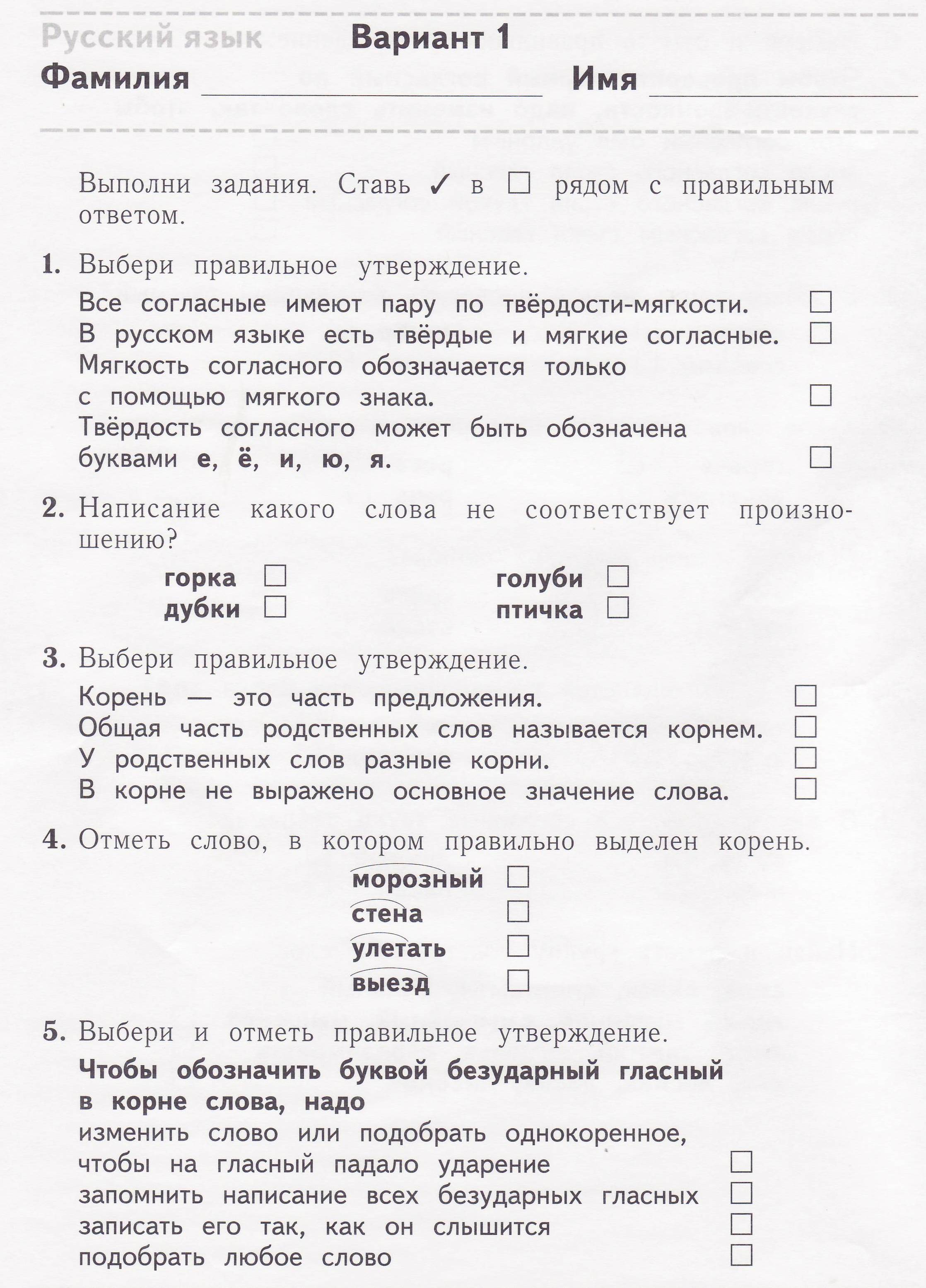 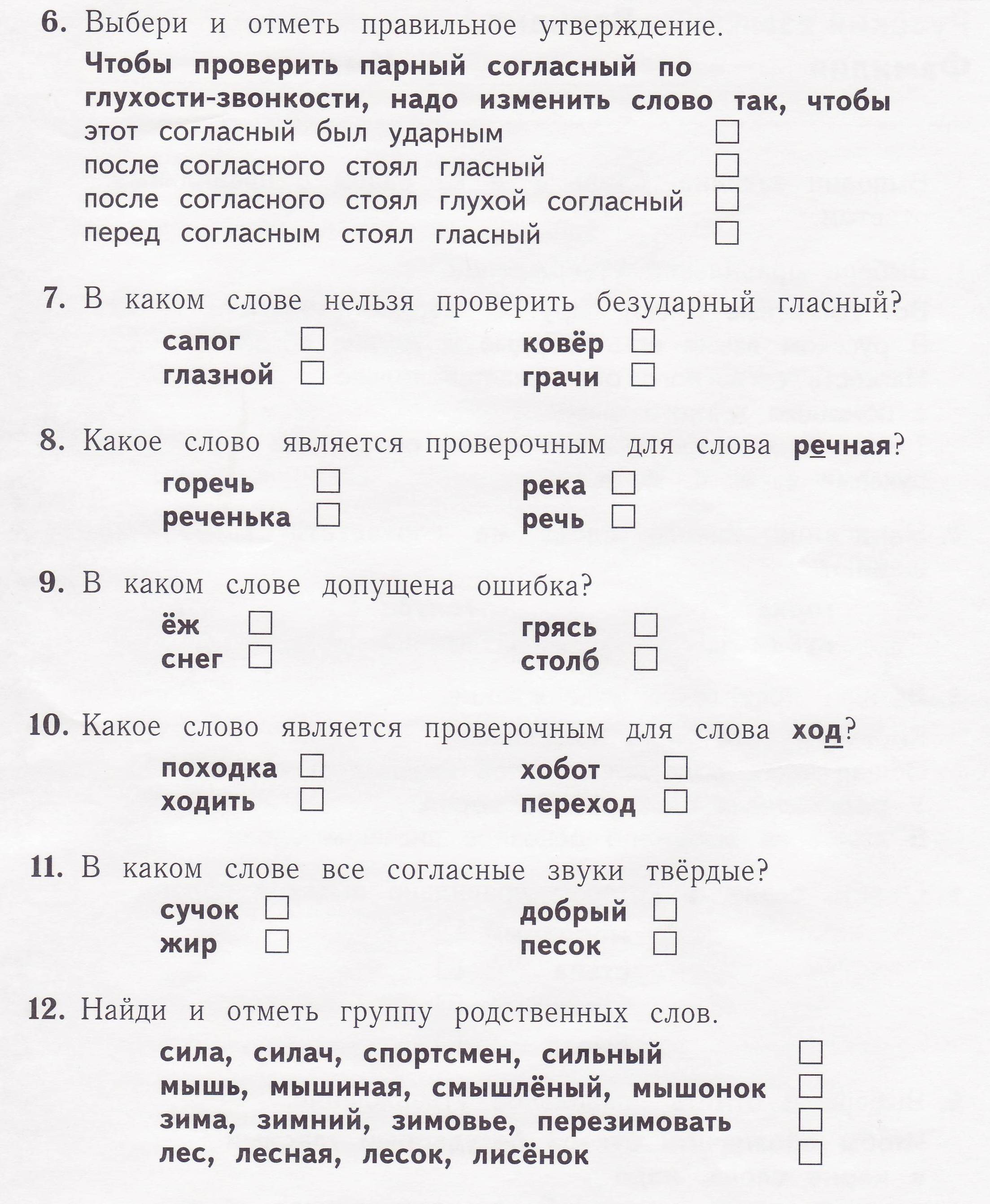 Русский язык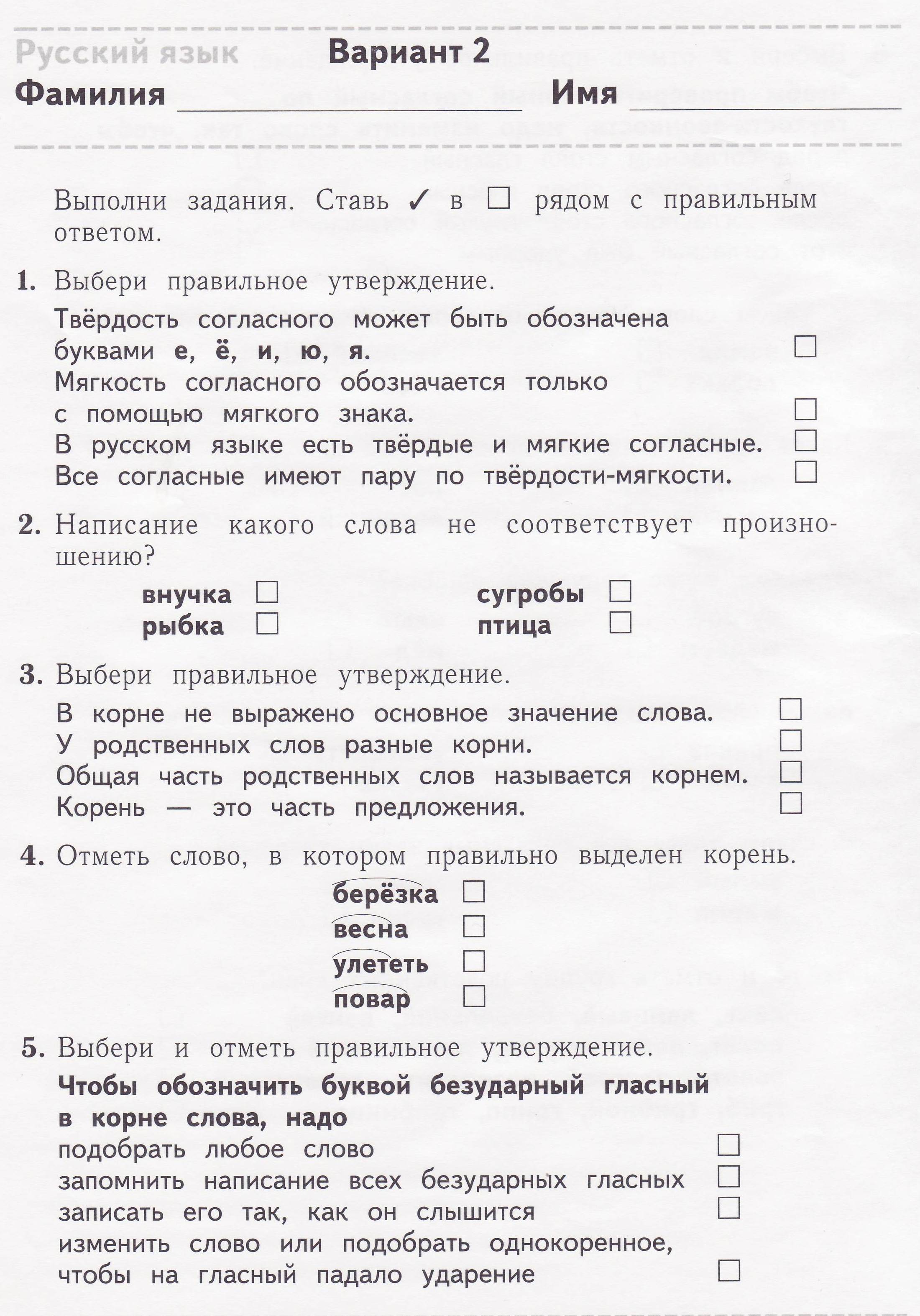 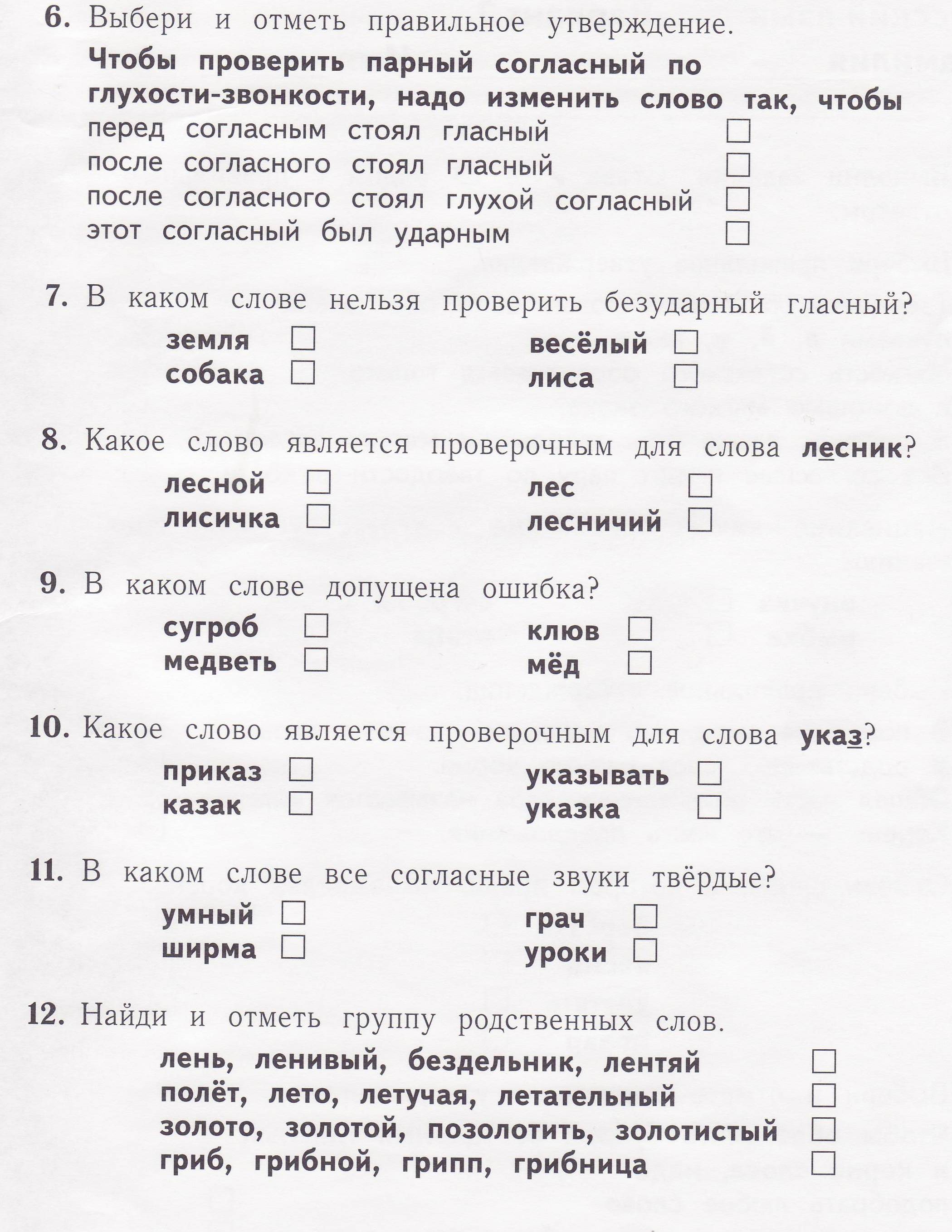 Рассмотрено: на заседании МО протокол №_5 от«25»__мая___2015 г.Согласовано:  Зам.дир. по УР __________________________  «___»______________201_г.Принято на заседаниипедагогического советаПротокол №__от ________________УТВЕРЖДАЮ:Директор МБОУ "СОШ №29"____________  Т.В. Бачинина              Приказ № ____ от  ____________№Наименование разделаКоличество часов 1Наша речь42Текст 53Предложение 124Слова, слова, слова 195Звуки и буквы 56Гласные звуки 19Согласные звуки 7Мягкий знак 3Правописание буквосочетаний с шипящими звуками11Звонкие и глухие согласные звуки12Разделительный ь46Части речи 55Имя существительное 19Глагол 12Имя прилагательное 11Местоимение 5Предлоги 87Повторение 19Итого  170КлассКоличество часов в годКоличество часов по четвертямКоличество часов по четвертямКоличество часов по четвертямКоличество часов по четвертямКонтрольнаяработа, списываниеКонтрольнаяработа, списываниеКонтрольнаяработа, списываниеКонтрольнаяработа, списываниеКонтрольнаяработа, списываниеКлассКоличество часов в годIIIIIIIVIIIIIIIVГОД2170453550402223911114№урока№урокаДатаТема урока(со страницами учебника и тетради)Планируемые результатыПланируемые результаты№урока№урокаДатаТема урока(со страницами учебника и тетради)Основные виды учебной деятельностиУУДЛичностные результаты101.0901.09Знакомство с учебником. Какая бывает речь?  Различает речь устную, письменную.Познавательные:умение анализировать.Коммуникативные:владеют способами совмест-ной деятельности в паре, группе.Регулятивные умение высказывать в устной форме о звуковых моделях слов.Внутренняя позиция школьника, самостоятельность, ответственность, мотивация учебной деятельности.202.0902.09Что можно узнать о человеке по его речи? Знает, как определить профессию человека по его речи.Познавательные умение анализировать.Коммуникативные владеют способами совмест-ной деятельности в паре, группе.Регулятивные умение высказывать в устной форме о звуковых моделях слов.Внутренняя позиция школьника, самостоятельность, ответственность, мотивация учебной деятельности.303.0903.09Как отличить диалог от монолога? Отличает монолог от диалога.Познавательные:умение анализировать.Коммуникативные:владеют способами совмест-ной деятельности в паре, группе.Регулятивные умение высказывать в устной форме о звуковых моделях слов.Внутренняя позиция школьника, самостоятельность, ответственность, мотивация учебной деятельности.404.0904.09Проверка знаний по теме «Речь» Может составлять текст из предложений.Познавательные:умение анализировать.Коммуникативные:владеют способами совмест-ной деятельности в паре, группе.Регулятивные умение высказывать в уст-ной форме о звуковых моделях слов.Внутренняя позиция школьника, самостоятельность, ответственность, мотивация учебной деятельности.507.0907.09Что такое текст?Различают предло-жения и текст; пред-ложения по цели высказывания и эмоциональной окраске.Познавательные:умение анализировать.Коммуникативные:владеют способами совмест-ной деятельности в паре, группе.Регулятивные умение высказывать в устной форме о звуковых моделях слов.Осознание ответственности, социальная компетентность, самооценка на основе критериев успешности учебной деятельности.608.0908.09Что такое тема и главная мысль текста?Различает тему и главную мысль текста.Познавательные:умение анализировать.Коммуникативные:владеют способами совмест-ной деятельности в паре, группе.Регулятивные: умение высказывать в устной форме о звуковых моделях слов.Осознание ответственности, социальная компетентность, самооценка на основе критериев успешности учебной деятельности.709.0909.09Части текста. Может выделить части текста.Познавательные: самостоятельно выделять, создавать и преобразо-вывать модели.Коммуникативные: строить монологичное высказывание, вести устный диалог.Осознание ответственности, социальная компетентность, самооценка на основе критериев успешности учебной деятельности.810.0910.09Контрольная работа по теме «Текст»Различают предло-жения и текст; пред-ложения по цели высказывания и эмоциональной окраске.Познавательные: смысловое чтение, моде-лирование, установление причинно - следственных связей. Коммуникативные: строить монологичное выс-казывание.Осознание ответственности, социальная компетентность, самооценка на основе критериев успешности учебной деятельности.911.0911.09Работа над ошибками.Видит свои ошибки.Познавательные: смысловое чтение, моде-лирование, установление причинно - следственных связей. Коммуникативные: строить монологичное выс-казывание.Осознание ответственности, социальная компетентность, самооценка на основе критериев успешности учебной деятельности.1014.0914.09Что такое предложение? Знает виды предло-жений по эмоцио-нальной окраске.Познавательные: смысловое чтение, моде-лирование, установление причинно - следственных связей. Коммуникативные: строить монологичное выс-казывание.Осознание ответственности, социальная компетентность, самооценка на основе критериев успешности учебной деятельности.1115.0915.09Как из слов составить предложение?  Может составлять текст из предложенийПознавательные :умение   задавать вопросы, обозначить своё понимание и непонимание к изучаемой проблеме.Осознание ответственности, социальная компетентность, самооценка на основе критериев успешности учебной деятельности.1216.0916.09Контрольное списывание деформированного текста.Работает с деформированным текстом.Познавательные :умение   задавать вопросы, обозначить своё понимание и непонимание к изучаемой проблеме.Регулятивные :умение высказывать в устной форме о переносе слова слов.Осознание ответственности, социальная компетентность, самооценка на основе критериев успешности учебной деятельности.1317.0917.09Что такое главные члены предложения? Находит главные члены предложений.Познавательные:ориентироваться в много-образии способов, смыс-ловое чтение.Коммуникативные: задавать вопросы, аргумен-тировать свою позицию.Регулятивные: применять установленные правила.Здоровьесберегающее поведение, внутренняя позиция школьника на основе положительного отношения к школе.1418.0918.09Подлежащее и сказуемое – главные члены предложения. Определяет подлежащее, сказуемое.Познавательные:ориентироваться в много-образии способов, смыс-ловое чтение.Коммуникативные: задавать вопросы, аргумен-тировать свою позицию.Регулятивные: применять установленные правила.Здоровьесберегающее поведение, внутренняя позиция школьника на основе положительного отношения к школе.1521.0921.09Что такое второстепенные члены предложения? Знает второстепенные члены предложения.Познавательные: самостоятельно создавать алгоритмы деятельности.Регулятивные: преобразовывать практичес-кую задачу, выбирать действия.Коммуникативные:аргументировать и коорди-нировать свою позицию. Здоровьесберегающее поведение, внутренняя позиция школьника на основе положительного отношения к школе.1622.0922.09Что такое распространённые и нераспространённые предложения? Различает распространённые и нераспространённые предложенияПознавательные:действует по алгоритму.Регулятивные: преобразовывать практичес-кую задачу, выбирать действия.Коммуникативные:аргументировать и коорди-нировать свою позицию.  Здоровьесберегающее поведение, внутренняя позиция школьника на основе положительного отношения к школе.1723.0923.09Что такое распространённые и нераспространённые предложения? Различает распространённые и нераспространённые предложенияПознавательные:ориентироваться в много-образии способов, смыс-ловое чтение.Коммуникативные: задавать вопросы, аргумен-тировать свою позицию.Регулятивные: применять установленные правила.Здоровьесберегающее поведение, внутренняя позиция школьника на основе положительного отношения к школе.1824.0924.09Как установить связь слов  в предложении? Устанавливает связь слов  в предложенииПознавательные: смысловое чтение, моделирование. Регулятивные: применение, коррекция в применении.Здоровьесберегающее поведение, внутренняя позиция школьника на основе положительного отношения к школе.1925.0925.09Как установить связь слов  в предложении? Знает, как установить связь слов  в предложении.Познавательные: смысловое чтение, моделирование. Регулятивные: применение, коррекция в применении.Здоровьесберегающее поведение, внутренняя позиция школьника на основе положительного отношения к школе.2028.0928.09Проверочная работа по теме: «Предложение». Различает слово и предложения; знает виды предложений по цели высказывания.Познавательные: смысловое чтение, моделирование. Регулятивные: применение, коррекция в применении.Здоровьесберегающее поведение, внутренняя позиция школьника на основе положительного отношения к школе.2129.0929.09Работа над ошибками. Умеет находить и анализировать свои ошибки.Познавательные: самостоятельно создавать алгоритмы деятельности.Регулятивные: преобразовывать практичес-кую задачу, выбирать действия. Коммуникативные: аргументировать и коорди-нировать свою позицию. Здоровьесберегающее поведение, внутренняя позиция школьника на основе положительного отношения к школе.2230.0930.09Что такое лексическое значение слова?Знает, что такое лексическое значение словаПознавательные: смысловое чтение, модели-рование.Регулятивные: применение, коррекция в применении.Внутренняя позиция школьника, самостоятельность, ответственность, мотивация учебной деятельности.2301.1001.10Что такое лексическое значение слова? Различает слова и предложения.Знает, что такое лексическое значение словаПознавательные: самостоятельно создавать алгоритмы деятельности.Регулятивные:преобразовывать практичес-кую задачу, выбирать действия.Коммуникативные: аргументировать и коор-динировать свою позицию. Внутренняя позиция школьника, самостоятельность, ответственность, мотивация учебной деятельности.2402.1002.10Что такое однозначные и многозначные слова? Знает, что такое однозначные и многозначные словаПознавательные: ориентироваться в разнооб-разии, рефлексия способов и условий действий.Регулятивные:применять установленные правила, последователь-ность действий.Внутренняя позиция школьника, самостоятельность, ответственность, мотивация учебной деятельности.2505.1005.10Что такое прямое и переносное значение многозначных слов? Знает прямое и переносное значение слов.Познавательные: ориентироваться в разнооб-разии, рефлексия способов и условий действий.Регулятивные:применять установленные правила, последователь-ность действий.Внутренняя позиция школьника, самостоятельность, ответственность, мотивация учебной деятельности.2606.1006.10Что такоесинонимы? Знает,  что такоесинонимы.Познавательные: ориентироваться в разнооб-разии, рефлексия способов и условий действий.Регулятивные:применять установленные правила, последователь-ность действий.Внутренняя позиция школьника, самостоятельность, ответственность, мотивация учебной деятельности.2707.1007.10Что такоеантонимы? Знает, что такое антонимы.Познавательные: самостоятельно создавать алгоритмы деятельности.Регулятивные: преобразовывать практичес-кую задачу, выбирать действия.Коммуникативные:аргументировать и коорди-нировать свою позицию. Здоровьесберегающее поведение, внутренняя позиция школьника на основе положительного отношения к школе.2808.1008.10Что такоеантонимы? Знает, что такое антонимы.Познавательные:самостоятельно выделять и формулировать.Регулятивные:применять установленные правила.Осознание ответственности, социальная компетентность, самооценка на основе критериев успешности учебной деятельности.2909.1009.10Проверка знаний по теме: «Слова» Может осознанно отвечать на вопросы теста.Познавательные:самостоятельно выделять и формулировать.Регулятивные:применять установленные правила.Осознание ответственности, социальная компетентность, самооценка на основе критериев успешности учебной деятельности.3012.1012.10Работа над ошибками. Словарный диктант.Может увидеть собственные ошибки и проанализировать их.Познавательные:ориентироваться в разно-образии, рефлексия спосо-бов и условий действий.Регулятивные:применять установленные правила, последователь-ности действий.Осознание ответственности, социальная компетентность, самооценка на основе критериев успешности учебной деятельности.3113.1013.10Что такое родственные слова? Может подбирать родственные слова.Познавательные:ориентироваться в разно-образии, рефлексия спосо-бов и условий действий.Регулятивные:применять установленные правила, последователь-ности действий.Осознание ответственности, социальная компетентность, самооценка на основе кри-териев успешности учебной деятельности.3214.1014.10Что такое родственные слова? Знает, что такое родственные слова.Познавательные:ориентироваться в разно-образии, рефлексия спосо-бов и условий действий.Регулятивные:применять установленные правила, последователь-ности действий.Осознание ответственности, социальная компетентность, самооценка на основе кри-териев успешности учебной деятельности.3315.1015.10Что такое корень слова? Что такое однокоренные слова? Находит и выделяет корень слова.Познавательные:ориентироваться в разно-образии, рефлексия спосо-бов и условий действий.Регулятивные:применять установленные правила, последователь-ности действий.Осознание ответственности, социальная компетентность, самооценка на основе кри-териев успешности учебной деятельности.3416.1016.10Что такое корень слова? Что такое однокоренные слова? Находит и выделяет корень слова.Познавательные:ориентироваться в разно-образии, рефлексия спосо-бов и условий действий.Регулятивные:применять установленные правила, последователь-ности действий.Здоровьесберегающее поведение, внутренняя позиция школьника на основе положительного отношения к школе.3519.1019.10Какие бывают слоги? Знает способы деления слов на слоги.Познавательные:ориентироваться в разно-образии, рефлексия спосо-бов и условий действий.Регулятивные:применять установленные правила, последователь-ности действий.Здоровьесберегающее поведение, внутренняя позиция школьника на основе положительного отношения к школе.3620.1020.10Как определить ударный слог? Умеет находить ударный слог.Познавательные:ориентироваться в разно-образии, рефлексия спосо-бов и условий действий.Регулятивные:применять установленные правила, последователь-ности действий.Здоровьесберегающее поведение, внутренняя позиция школьника на основе положительного отношения к школе.3721.1021.10Как определить ударный слог? Умеет находить ударный слог.Познавательные:ориентироваться в разно-образии, рефлексия спосо-бов и условий действий.Регулятивные:применять установленные правила, последователь-ности действий.Здоровьесберегающее пове-дение, внутренняя позиция школьника на основе положительного отношения к школе.3822.1022.10Как переносить слова с одной строки на другую? Знает правила переноса слов.Познавательные: самостоятельно создавать алгоритмы деятельности.Регулятивные:преобразовывать практичес-кую задачу, выбирать действия.Коммуникативные:аргументировать и коорди-нировать свою позицию.Здоровьесберегающее пове-дение, внутренняя позиция школьника на основе положительного отношения к школе.3923.1023.10Как переносить слова с одной строки на другую? Знает правила переноса слов.Познавательные: самостоятельно создавать алгоритмы деятельности.Регулятивные:преобразовывать практичес-кую задачу, выбирать действия.Коммуникативные:аргументировать и коорди-нировать свою позицию.Здоровьесберегающее пове-дение, внутренняя позиция школьника на основе положительного отношения к школе.4026.1026.10Контрольный диктант  по теме: «Слова, слова, слова…». Знает орфограммы слов, подбирает способы проверки.Познавательные:ориентироваться в разно-образии, рефлексия спосо-бов и условий действий.Регулятивные:применять установленные правила, последователь-ности действий.Здоровьесберегающее пове-дение, внутренняя позиция школьника на основе положительного отношения к школе.4127.1027.10Работа над ошибками. Знает орфограммы слов, подбирает способы проверки.Познавательные:ориентироваться в разно-образии, рефлексия спосо-бов и условий действий.Регулятивные:применять установленные правила, последователь-ности действий.Здоровьесберегающее пове-дение, внутренняя позиция школьника на основе положительного отношения к школе.4228.1028.10Обобщение по теме «Слова, слова, слова…»Словарный диктант.Знает орфограммы слов, подбирает способы проверки.Познавательные:использовать общие приё-мы.Регулятивные:применять установленные правила.Коммуникативные:строить высказывания, ар-гументировать свои ответы.Здоровьесберегающее пове-дение, внутренняя позиция школьника на основе положительного отношения к школе.4329.1029.10Как различать звуки и буквы?Умеет различать звуки и буквы.Познавательные:использовать общие приё-мы.Регулятивные:применять установленные правила.Коммуникативные:строить высказывания, ар-гументировать свои ответы.Здоровьесберегающее пове-дение, внутренняя позиция школьника на основе положительного отношения к школе.4430.1030.10Как различать звуки и буквы? Работает с орфог-раммой «парные по звонкости-глухости согласные в корне слова»Познавательные:использовать общие приё-мы.Регулятивные:применять установленные правила.Коммуникативные:строить высказывания, ар-гументировать свои ответы.Внутренняя позиция школьника, самостоятельность, ответственность, мотивация учебной деятельности.4509.1109.11Как мы используем алфавит Знает как использовать алфавит.Познавательные:использовать общие приё-мы.Регулятивные:применять установленные правила.Коммуникативные:строить высказывания, ар-гументировать свои ответы.Внутренняя позиция школьника, самостоятельность, ответственность, мотивация учебной деятельности.4610.1110.11Как мы используем алфавит Знает как использовать алфавитПознавательные:использовать общие приё-мы.Регулятивные:применять установленные правила.Коммуникативные:строить высказывания, ар-гументировать свои ответы.Внутренняя позиция школьника, самостоятельность, ответственность, мотивация учебной деятельности.4711.1111.11Какие слова пишутся с заглавной? Определяет изучаемые орфограммы.Познавательные:использовать общие приё-мы.Регулятивные:применять установленные правила.Коммуникативные:строить высказывания, ар-гументировать свои ответы.Внутренняя позиция школьника, самостоятельность, ответственность, мотивация учебной деятельности.4812.1112.11Как определить гласные звуки? Умеет определить гласный звук.Познавательные:использовать общие приё-мы.Регулятивные:применять установленные правила.Коммуникативные:строить высказывания, ар-гументировать свои ответы.Внутренняя позиция школь-ника, самостоятельность, ответственность, мотивация учебной деятельности.4913.1113.11Контрольный диктант по теме: «Звуки и буквы» Знает орфограммы слов, подбирает способы проверки.Познавательные:использовать общие приё-мы.Регулятивныеприменять установленные правила.Осознание ответственности, социальная компетентность, самооценка на основе кри-териев успешности учебной деятельности.5016.1116.11Работа над ошибками.Знает алгоритм спи-сывания, работает над ошибками. Познавательные:использовать общие приё-мы.Регулятивныеприменять установленные правила.Осознание ответственности, социальная компетентность, самооценка на основе кри-териев успешности учебной деятельности.5117.1117.11Правописание слов с безударным гласным звуком в корне.Знает как проверить безударную гласную в корне.Познавательные:ориентироваться в раз-нообразии способов.Коммуникативные:строить высказывания, ар-гументировать свои ответы.Осознание ответственности, социальная компетентность, самооценка на основе критериев успешности учеб-ной деятельности.5218.1118.11Правописание слов с безударным гласным звуком в корне. Познавательные:ориентироваться в раз-нообразии способов.Коммуникативные:строить высказывания, ар-гументировать свои ответы.Осознание ответственности, социальная компетентность, самооценка на основе критериев успешности учеб-ной деятельности.5319.1119.11Правописание слов с безударным гласным звуком в корне.Знает понятие «неп-роизносимые сог-ласные звуки»Познавательные:ориентироваться в раз-нообразии способов.Коммуникативные:строить высказывания, ар-гументировать свои ответы.Осознание ответственности, социальная компетентность, самооценка на основе критериев успешности учеб-ной деятельности.5420.1120.11Правописание слов с безударным гласным звуком в корне.Знает понятие «неп-роизносимые согласные звуки»Познавательные:ориентироваться в раз-нообразии способов.Коммуникативные:строить высказывания, ар-гументировать свои ответы.Осознание ответственности, социальная компетентность, самооценка на основе критериев успешности учеб-ной деятельности.5523.1123.11Правописание слов с безударным гласным звуком в корне.Знает понятие «неп-роизносимые сог-ласные звуки».Познавательные:ориентироваться в раз-нообразии способов.Коммуникативные:строить высказывания, ар-гументировать свои ответы.Осознание ответственности, социальная компетентность, самооценка на основе критериев успешности учеб-ной деятельности.5624.1124.11Правописание слов с непроверяемыми безударными гласными звуками в корнеУмеют выделять суффикс в слове.Познавательные:ориентироваться в раз-нообразии способов.Коммуникативные:строить высказывания, ар-гументировать свои ответы организация собственной деятельности.Регулятивные:применять на практике.Осознание ответственности, социальная компетентность, самооценка на основе критериев успешности учеб-ной деятельности.5725.1125.11Правописание слов с непроверяемыми безударными гласными звуками в корне. Умеют выделять суффикс в слове.Познавательные:ориентироваться в раз-нообразии способов.Коммуникативные:строить высказывания, ар-гументировать свои ответы организация собственной деятельности.Регулятивные:применять на практике.Здоровьесберегающее по-ведение, внутренняя пози-ция школьника на основе положительного отношения к школе.5826.1126.11Правописание слов с непроверяемыми безударными гласными звуками в корне. Познакомились со значениями суф-фиксов.Познавательные:ориентироваться в раз-нообразии способов.Коммуникативные:строить высказывания, ар-гументировать свои ответы организация собственной деятельности.Регулятивные:применять на практике.Здоровьесберегающее по-ведение, внутренняя пози-ция школьника на основе положительного отношения к школе.5927.1127.11Развитие речи. Обучающее сочинение. Умеют составлять план будущего текс-та; анализировать и редактировать пред-ложенный план текста; составлять планы текстов с учетом предложен-ных заголовков.Познавательные:ориентироваться в раз-нообразии способов.Коммуникативные:строить высказывания, ар-гументировать свои ответы организация собственной деятельности.Регулятивные:применять на практике.Здоровьесберегающее по-ведение, внутренняя пози-ция школьника на основе положительного отношения к школе.6030.1130.11Работа над ошибками. Знают правила на-писания слов с изу-ченными орфограм-мами.Познавательные:ориентироваться в раз-нообразии способов.Коммуникативные:строить высказывания, ар-гументировать свои ответы организация собственной деятельности.Регулятивные:применять на практике.Здоровьесберегающее по-ведение, внутренняя пози-ция школьника на основе положительного отношения к школе.6101.1201.12Как определить согласные звуки? Умеют выделять звуки в слове; Познавательные:ориентироваться в раз-нообразии способов.Коммуникативные:строить высказывания, ар-гументировать свои ответы организация собственной деятельности.Регулятивные:3применять на практике.Здоровьесберегающее по-ведение, внутренняя пози-ция школьника на основе положительного отношения к школе.6202.1202.12Как определить согласные звуки? Умеют определить согласные звукиПознавательные:ориентироваться в раз-нообразии способов.Коммуникативные:строить высказывания, ар-гументировать свои ответы организация собственной деятельности.Регулятивные:применять на практике.Здоровьесберегающее по-ведение, внутренняя пози-ция школьника на основе положительного отношения к школе.6303.1203.12Согласный звук [Й] и буква И краткое. Знают согласный звук [Й] и букву И краткое.Познавательные:ориентироваться в раз-нообразии способов.Коммуникативные:строить высказывания, ар-гументировать свои ответы организация собственной деятельности.Регулятивные:применять на практике.Здоровьесберегающее по-ведение, внутренняя пози-ция школьника на основе положительного отношения к школе.6404.1204.12Согласный звук [Й] и буква И краткое. Знают согласный звук [Й] и букву И краткое.Познавательные:ориентироваться в раз-нообразии способов.Коммуникативные:строить высказывания, ар-гументировать свои ответы организация собственной деятельности.Регулятивные:применять на практике.Здоровьесберегающее по-ведение, внутренняя пози-ция школьника на основе положительного отношения к школе.6507.1207.12Слова с удвоенными согласными. Умеют применить все изученные пра-вила.Познавательные:ориентироваться в раз-нообразии способов.Коммуникативные:строить высказывания, ар-гументировать свои ответы организация собственной деятельности.Регулятивные:применять на практике.Здоровьесберегающее по-ведение, внутренняя пози-ция школьника на основе положительного отношения к школе.6608.1208.12Развитие речи. Составление рассказа по картинкеУмеют применить все изученные правила.Познавательные:использовать общие приё-мы.Регулятивныеприменять установленные правила.Осознание ответственности, социальная компетентность, самооценка на основе критериев успешности учебной деятельности.6709.1209.12Наши проекты. И в шутку и в серьёз. Умеют представлять свой проект.Познавательные:использовать общие приё-мы.Регулятивныеприменять установленные правила.Осознание ответственности, социальная компетентность, самооценка на основе критериев успешности учебной деятельности.6810.1210.12Твёрдые и мягкие согласные звуки и буквы для их обозначения. Знают твёрдые и мягкие согласные звуки и буквы для их обозначения.Познавательные:использовать общие приё-мы.Регулятивныеприменять установленные правила. Коммуникативные:строить высказывания, аргументировать свои отве-ты.Осознание ответственности, социальная компетентность, самооценка на основе критериев успешности учебной деятельности.6911.1211.12Твёрдые и мягкие согласные звуки и буквы для их обозначения Знают твёрдые и мягкие согласные звуки и буквы для их обозначения.Познавательные:использовать общие приё-мы.Регулятивныеприменять установленные правила. Коммуникативные:строить высказывания, аргументировать свои отве-ты.Внутренняя позиция школьника, самостоятельность, ответственность, мотивация учебной деятельности.7014.1214.12Как обозначить мягкость согласного звука на письме? Умеют обозначить мягкость согласного звука на письме.Познавательные:использовать общие приё-мы.Регулятивныеприменять установленные правила. Коммуникативные:строить высказывания, аргу-ментировать свои ответы.Внутренняя позиция школьника, самостоятельность, ответственность, мотивация учебной деятельности.7115.1215.12Правописание мягкого знака в конце и середине слова перед другими согласнымиЗнают правило правописания мягкого знака в конце и середине слова перед другими согласнымиПознавательные:использовать общие приё-мы.Регулятивныеприменять установленные правила. Коммуникативные:строить высказывания, аргу-ментировать свои ответы.Внутренняя позиция школьника, самостоятельность, ответственность, мотивация учебной деятельности.7216.1216.12Правописание мягкого знака в конце и середине слова перед другими согласными.  Знают правило правописания мягкого знака в конце и середине слова перед другими согласнымиПознавательные:использовать общие приё-мы.Регулятивныеприменять установленные правила. Коммуникативные:строить высказывания, аргу-ментировать свои ответы.Внутренняя позиция школьника, самостоятельность, ответственность, мотивация учебной деятельности.7317.1217.12Контрольное списывание по теме: «Согласные звуки» Умеют применить все изученные правила Познавательные:использовать общие приё-мы.Регулятивныеприменять установленные правила. Коммуникативные:строить высказывания, аргу-ментировать свои ответы.Внутренняя позиция школьника, самостоятельность, ответственность, мотивация учебной деятельности.7418.1218.12Работа над ошибками по теме: «Согласные звуки»Умеют применить все изученные правила Познавательные:использовать общие приё-мы.Регулятивныеприменять установленные правила.Осознание ответственности, социальная компетентность, самооценка на основе кри-териев успешности учебной деятельности.7521.1221.12Итоговый контрольный диктант за 1 полугодие.Умеют применить все изученные правила. Познавательные:использовать общие приё-мы.Регулятивныеприменять установленные правила.Осознание ответственности, социальная компетентность, самооценка на основе критериев успешности учебной деятельности.7622.1222.12Закрепление пройденного материала по теме: «Согласные звуки.»Умеют писать под диктовку, применять все изученные правила.Познавательные: рефлексия способов и условий.Регулятивные:применять установленные правила.Внутренняя позиция школьника, самостоятельность, ответственность, мотивация учебной деятельности.7723.1223.12Работа над ошибками.Умеют анализировать свои ошибки.Познавательные: рефлексия способов и условий.Регулятивные:применять установленные правила.Осознание ответственности, социальная компетентность, самооценка на основе критериев успешности учебной деятельности.7824.1224.12Развитие речи. Обучающее изложение. Умеют правильно оформить письмо.Познавательные: рефлексия способов и условий.Регулятивные:применять установленные правила.Осознание ответственности, социальная компетентность, самооценка на основе кри-териев успешности учебной деятельности.7925.1225.12Наши проекты. Пишем письмо.Умеют связно излагать текст.Познавательные: рефлексия способов и условий.Регулятивные:применять установленные правила.Осознание ответственности, социальная компетентность, самооценка на основе критериев успешности учебной деятельности.8011.0111.01Обобщающий урок по теме «Звуки и буквы» Словарный диктант.Умеют различать звуки и буквы.Познавательные:использовать общие приё-мы.Регулятивные:применять установленные правила. Коммуникативные:строить высказывания, аргументировать свои ответы.Внутренняя позиция школьника, самостоятельность, ответственность, мотивация учебной деятельности.8112.0112.01Повторение темы «Твёрдые и мягкие согласные». Умеют различать твёрдые и мягкие согласные.Познавательные:использовать общие приё-мы.Регулятивные:применять установленные правила. Коммуникативные:строить высказывания, аргументировать свои ответы.Внутренняя позиция школьника, самостоятельность, ответственность, мотивация учебной деятельности.8213.0113.01Закрепление знаний по теме : «Твёрдые и мягкие согласные». Умеют различать твёрдые и мягкие согласныеПознавательные:использовать общие приё-мы.Регулятивные:применять установленные правила. Коммуникативные:строить высказывания, аргументировать свои ответы.Внутренняя позиция школьника, самостоятельность, ответственность, мотивация учебной деятельности.8314.0114.01Наши проекты. Рифма. Умеют подбирать  рифмы.Познавательные:использовать общие приё-мы.Регулятивные:применять установленные правила. Коммуникативные:строить высказывания, аргументировать свои ответы.Осознание ответственности, социальная компетентность, самооценка на основе критериев успешности учебной деятельности.8415.0115.01Буквосочетания ЖИ –ШИ, ЧА – ЩА, ЧУ – ЩУ. Знают все изученные орфограммы.Познавательные:использовать общие приё-мы.Регулятивные:применять установленные правила. Коммуникативные:строить высказывания, аргументировать свои ответы.Осознание ответственности, социальная компетентность, самооценка на основе критериев успешности учебной деятельности.8518.0118.01Буквосочетания ЖИ –ШИ, ЧА – ЩА, ЧУ – ЩУ. Знают все изученные орфограммы.Познавательные:использовать общие приё-мы.Регулятивные:применять установленные правила. Коммуникативные:строить высказывания, аргументировать свои ответы.Осознание ответственности, социальная компетентность, самооценка на основе критериев успешности учебной деятельности.8619.0119.01 «Буквосочетания ЖИ –ШИ, ЧА – ЩА, ЧУ – ЩУ». Умеют применить все изученные правила Познавательные:использовать общие приё-мы.Регулятивные:применять установленные правила.Осознание ответственности, социальная компетентность, самооценка на основе критериев успешности учебной деятельности.8720.0120.01Как отличить звонкие согласные от глухих? Умеют применить все изученные правила. Познавательные:использовать общие приё-мы.Регулятивные:применять установленные правила.Осознание ответственности, социальная компетентность, самооценка на основе критериев успешности учебной деятельности.8821.0121.01Как отличить звонкие согласные от глухих? Умеют отличать звонкие и глухие согласные.Познавательные:использовать общие приё-мы.Регулятивные:применять установленные правила. Коммуникативные:строить высказывания, аргументировать свои ответы.Осознание ответственности, социальная компетентность, самооценка на основе критериев успешности учебной деятельности.8922.0122.01Проверка парных согласных в корне слова. Знают правила написания парных звонких и глухих согласных.Познавательные:использовать общие приё-мы.Регулятивные:применять установленные правила. Коммуникативные:строить высказывания, аргументировать свои ответы.Осознание ответственности, социальная компетентность, самооценка на основе кри-териев успешности учебной деятельности.9025.0125.01Распознавание проверяемых и проверочных слов. Проверка парных согласных. Умеют применить все изученные правила Познавательные:использовать общие приё-мы.Регулятивные:применять установленные правила. Коммуникативные:строить высказывания, аргу-ментировать свои ответы.Здоровьесберегающее по-ведение, внутренняя пози-ция школьника на основе положительного отношения к школе.9126.0126.01Развитие речи. Изложение повествовательного текста. Умеют излагать текст по плану.Познавательные:использовать общие приё-мы.Регулятивные:применять установленные правила. Коммуникативные:строить высказывания, аргу-ментировать свои ответы.Здоровьесберегающее по-ведение, внутренняя пози-ция школьника на основе положительного отношения к школе.9227.0127.01Правописание парных звонких и глухих согласных на конце слова Знают правила написания парных звонких и глухих согласных.Познавательные:использовать общие приё-мы.Регулятивные:применять установленные правила. Коммуникативные:строить высказывания, аргу-ментировать свои ответы.Здоровьесберегающее по-ведение, внутренняя пози-ция школьника на основе положительного отношения к школе.9328.0128.01Правописание парных звонких и глухих согласных на конце словаЗнают правила написания парных звонких и глухих согласныхПознавательные:использовать общие приё-мы.Регулятивные:применять установленные правила. Коммуникативные:строить высказывания, аргу-ментировать свои ответы.Здоровьесберегающее по-ведение, внутренняя пози-ция школьника на основе положительного отношения к школе.9429.0129.01Правописание парных звонких и глухих согласных на конце слова Знают правила написания парных звонких и глухих согласныхПознавательные:использовать общие приё-мы.Регулятивные:применять установленные правила. Коммуникативные:строить высказывания, аргу-ментировать свои ответы.Здоровьесберегающее по-ведение, внутренняя пози-ция школьника на основе положительного отношения к школе.9501.0201.02Развитие речи. Изложение повествовательного текста. Умеют применить все изученные правила. Познавательные:использовать общие приё-мы.Регулятивные:применять установленные правила.Осознание ответственности, социальная компетентность, самооценка на основе кри-териев успешности учебной деятельности.9602.0202.02Проверка знаний. Умеют применить все изученные правила. Познавательные:использовать общие приё-мы.Регулятивные:применять установленные правила.Осознание ответственности, социальная компетентность, самооценка на основе кри-териев успешности учебной деятельности.9703.0203.02 «Правописание парных звонких и глухих согласных». Знают правила написания парных звонких и глухих согласныхПознавательные:использовать общие приё-мы.Регулятивные:применять установленные правила.Здоровьесберегающее по-ведение, внутренняя пози-ция школьника на основе положительного отношения к школе.9804.0204.02Обобщение изученного материала.Словарный диктант.Умеют анализировать свои ошибки.Познавательные:использовать общие приё-мы.Регулятивные:применять установленные правила. Коммуникативные:строить высказывания, ар-гументировать свои ответы.Внутренняя позиция школьника, самостоятельность, ответственность, мотивация учебной деятельности.9905.0205.02Правописание слов с разделительным мягким знаком. Умеют правильно писать слова с разделительным мягким знаком.Познавательные:использовать общие приё-мы.Регулятивные:применять установленные правила. Коммуникативные:строить высказывания, ар-гументировать свои ответы.Внутренняя позиция школьника, самостоятельность, ответственность, мотивация учебной деятельности.10008.0208.02Правописание слов с разделительным мягким знаком. Умеют правильно писать слова с разделительным мягким знаком.Познавательные:использовать общие приё-мы.Регулятивные:применять установленные правила. Коммуникативные:строить высказывания, ар-гументировать свои ответы.Внутренняя позиция школьника, самостоятельность, ответственность, мотивация учебной деятельности.10109.0209.02Правописание слов с разделительным мягким знаком. Умеют правильно писать слова с разделительным мягким знаком.Познавательные:использовать общие приё-мы.Регулятивные:применять установленные правила. Коммуникативные:строить высказывания, ар-гументировать свои ответы.Внутренняя позиция школь-ника, самостоятельность, ответственность, мотивация учебной деятельности.10210.0210.02Разделительный мягкий знак. Обобщение изученного материала. Умеют находить в слове орфограмму и определять их места в слове.Познавательные:использовать общие приё-мы.Регулятивные:применять установленные правила. Коммуникативные:строить высказывания, ар-гументировать свои ответы.Внутренняя позиция школьника, самостоятельность, ответственность, мотивация учебной деятельности.10311.0211.02Контрольное списывание по теме: «Перенос слов с разделительным «Ь» Знают правила переноса слов с разделительным «Ь»Познавательные:использовать общие приё-мы.Регулятивные:применять установленные правила. Коммуникативные:строить высказывания, ар-гументировать свои ответы.Внутренняя позиция школь-ника, самостоятельность, ответственность, мотивация учебной деятельности.10412.0212.02Развитие речи. Обучающее сочинение «Зимние забавы» Умеют писать текст по составленному плану.Познавательные:использовать общие приё-мы.Регулятивные:применять установленные правила. Коммуникативные:строить высказывания, ар-гументировать свои ответы.Осознание ответственности, социальная компетентность, самооценка на основе критериев успешности учебной деятельности.10515.0215.02Работа над ошибками.Умеют применять изученные правила.Познавательные:использовать общие приё-мы.Регулятивные:применять установленные правила. Коммуникативные:строить высказывания, ар-гументировать свои ответы.Осознание ответственности, социальная компетентность, самооценка на основе критериев успешности учебной деятельности.10616.0216.02Обобщение изученного материала по теме «Разделительный ь»Словарный диктант.Умеют применять изученные правила.Познавательные:использовать общие приё-мы.Регулятивные:применять установленные правила. Коммуникативные:строить высказывания, ар-гументировать свои ответы.Осознание ответственности, социальная компетентность, самооценка на основе кри-териев успешности учебной деятельности.10717.0217.02Проверка знаний.Что такое части речи? Различают части речи.Познавательные:использовать общие приё-мы.Регулятивные:применять установленные правила. Коммуникативные:строить высказывания, ар-гументировать свои ответы.Осознание ответственности, социальная компетентность, самооценка на основе кри-териев успешности учебной деятельности.10818.0218.02Что такое части речи? Познакомились с частями речи.Познавательные: смысловое чтение, построе-ние  рассуждения.Регулятивные:использовать на практике.Осознание ответственности, социальная компетентность, самооценка на основе кри-териев успешности учебной деятельности.10919.0219.02Что такое имя существительное?  Знают, что такое имя существительное.Познавательные: смысловое чтение, построе-ние  рассуждения.Регулятивные:использовать на практике.Здоровьесберегающее пове-дение, внутренняя позиция школьника на основе положительного отношения к школе.110 22.02 22.02Одушевлённые и неодушевлённые имена существительные.Различают одушевлённые и неодушевлённые имена существительные.Познавательные:использовать общие приё-мы.Регулятивные:применять установленные правила. Коммуникативные:строить высказывания, ар-гументировать свои ответы.Осознание ответственности, социальная компетентность, самооценка на основе кри-териев успешности учебной деятельности.11123.0223.02И.Собственные и нарицательные имена существи-тельные.(лит. чтение)Различают собственные и нарицательные имена существительные.Познавательные:использовать общие приё-мы, смысловое чтение, построение рассуждения.Регулятивные:применять установленные правила. Коммуникативные:строить высказывания, ар-гументировать свои ответы.Здоровьесберегающее поведение, внутренняя позиция школьника на основе положительного отношения к школе.11224.0224.02Собственные и нарицательные имена существительные. Различают собственные и нарицательные имена существительные.Познавательные:использовать общие приё-мы, смысловое чтение, построение рассуждения.Регулятивные:применять установленные правила. Коммуникативные:строить высказывания, ар-гументировать свои ответы.Здоровьесберегающее поведение, внутренняя позиция школьника на основе положительного отношения к школе.11325.0225.02Заглавная буква в именах, отчествах и фамилиях людей. Знают правила написания заглавной буквы в написаниях именах, отчествах и фамилиях людей.Познавательные:использовать общие приё-мы, смысловое чтение, построение рассуждения.Регулятивные:применять установленные правила. Коммуникативные:строить высказывания, ар-гументировать свои ответы.Здоровьесберегающее поведение, внутренняя позиция школьника на основе положительного отношения к школе.11426.0226.02Заглавная буква в написаниях кличек животных. Развитие речиЗнают правила написания заглавной буквы в написаниях кличек животных.Познавательные:использовать общие приё-мы.Регулятивные:применять установленные правила.Осознание ответственности, социальная компетентность, самооценка на основе критериев успешности учебной деятельности.11529.0229.02Заглавная буква в географических названияхЗнают правила написания заглавной буквы в написании в географических названий.Познавательные:использовать общие приё-мы.Регулятивные:применять установленные правила.Осознание ответственности, социальная компетентность, самооценка на основе критериев успешности учебной деятельности.11601.0301.03Обобщение знаний о написании слов с заглавной буквы.Словарный диктант.Умеют составлять текст по его началу или заключению.Познавательные:использовать общие приё-мы.Регулятивные:применять установленные правила.Осознание ответственности, социальная компетентность, самооценка на основе критериев успешности учебной деятельности.11702.0302.03Развитие речи. Обучающее изложение.Знают правила написания заглавной буквы.Познавательные:использовать общие приё-мы, смысловое чтение, построение рассуждения.Регулятивные:применять установленные правила. Коммуникативные:строить высказывания, ар-гументировать свои ответы.Здоровьесберегающее поведение, внутренняя позиция школьника на основе положительного отношения к школе.11803.0303.03Контрольная работа по теме: «Заглавная буква в словах» (ИКТ, ИД)Знают правила написания заглавной буквы и умеют их применять.Познавательные:использовать общие приё-мы, смысловое чтение, построение рассуждения.Регулятивные:применять установленные правила. Коммуникативные:строить высказывания, ар-гументировать свои ответы.Здоровьесберегающее поведение, внутренняя позиция школьника на основе положительного отношения к школе.11904.0304.03Работа над ошибками. Знают правила написания заглавной буквы и умеют их применять.Познавательные:использовать общие приё-мы, смысловое чтение, построение рассуждения.Регулятивные:применять установленные правила. Коммуникативные:строить высказывания, ар-гументировать свои ответы.Здоровьесберегающее поведение, внутренняя позиция школьника на основе положительного отношения к школе.12007.0307.03Единственное и множественное число имён существительныхРазличают единственное и множественное число имён существительных.Познавательные:использовать общие приё-мы, смысловое чтение, построение рассуждения.Регулятивные:применять установленные правила. Коммуникативные:строить высказывания, ар-гументировать свои ответы.Здоровьесберегающее поведение, внутренняя позиция школьника на основе положительного отношения к школе.12108.0308.03И.Единственное и множественное число имён существительных.(лит. чт.)Различают единственное и множественное число имён существительных.Познавательные:использовать общие приё-мы, смысловое чтение, построение рассуждения.Регулятивные:применять установленные правила. Коммуникативные:строить высказывания, ар-гументировать свои ответы.Здоровьесберегающее поведение, внутренняя позиция школьника на основе положительного отношения к школе.12209.0309.03Единственное и множественное число имён существительных.Различают единственное и множественное число имён существительных.Познавательные:использовать общие приё-мы, смысловое чтение, построение рассуждения.Регулятивные:применять установленные правила. Коммуникативные:строить высказывания, ар-гументировать свои ответы.Здоровьесберегающее пове-дение, внутренняя позиция школьника на основе положительного отношения к школе.12310.0310.03Контрольный диктант по теме: «Имя существительное»Повторили правопи-сание слов с изу-ченными орфограм-мами.Познавательные:использовать общие приёмы, смысловое чтение, построение рассуждения.Регулятивные:применять установленные правила. Коммуникативные:строить высказывания, ар-гументировать свои ответы.Внутренняя позиция школьника, самостоятельность, ответственность, мотивация учебной деятельности.12411.0311.03Работа над ошибками.Повторили правопи-сание слов с изу-ченными орфограм-мами.Познавательные:использовать общие приё-мы, смысловое чтение, построение рассуждения.Регулятивные:применять установленные правила. Коммуникативные:строить высказывания, ар-гументировать свои ответы.Внутренняя позиция школьника, самостоятельность, ответственность, мотивация учебной деятельности.12514.0314.03Обобщение по теме: «Имя существительное» Словарный диктант.Повторили правопи-сание слов с изу-ченными орфограм-мами.Познавательные:использовать общие приё-мы.Регулятивные:применять установленные правила.Осознание ответственности, социальная компетентность, самооценка на основе критериев успешности учебной деятельности.12615.0315.03Что такое глагол?Знают, что такое глагол.Познавательные:использовать общие приё-мы.Регулятивные:применять установленные правила.Осознание ответственности, социальная компетентность, самооценка на основе критериев успешности учебной деятельности.12716.0316.03Что такое глагол?Знают, что такое глагол.Познавательные:использовать общие приё-мы, смысловое чтение, построение рассуждения.Регулятивные:применять установленные правила. Коммуникативные:строить высказывания, ар-гументировать свои ответы.Внутренняя позиция школьника, самостоятельность, ответственность, мотивация учебной деятельности.12817.0317.03Что такое глагол?Знают, что такое глагол.Познавательные:использовать общие приё-мы, смысловое чтение, построение рассуждения.Регулятивные:применять установленные правила. Коммуникативные:строить высказывания, ар-гументировать свои ответы.Осознание ответственности, социальная компетентность, самооценка на основе критериев успешности учебной деятельности.12918.0318.03Развитие речи. Обучающее изложение.Умеют по шаблону составлять текст-описание, применять полученные знания при работе с различными видами текста.Познавательные:использовать общие приё-мы, смысловое чтение, построение рассуждения.Регулятивные:применять установленные правила. Коммуникативные:строить высказывания, ар-гументировать свои ответы.Осознание ответственности, социальная компетентность, самооценка на основе критериев успешности учебной деятельности.13028.0328.03Единственное и множественное число глаголов. Различают единственное и множественное число глаголов.Познавательные:использовать общие приё-мы, смысловое чтение, построение рассуждения.Регулятивные:применять установленные правила. Коммуникативные:строить высказывания, ар-гументировать свои ответы.Осознание ответственности, социальная компетентность, самооценка на основе критериев успешности учебной деятельности.13129.0329.03Единственное и множественное число глаголов.Различают единственное и множественное число глаголов.Познавательные:использовать общие приё-мы, смысловое чтение, построение рассуждения.Регулятивные:применять установленные правила. Коммуникативные:строить высказывания, ар-гументировать свои ответы.Осознание ответственности, социальная компетентность, самооценка на основе критериев успешности учебной деятельности.13230.0330.03Правописание частицы НЕ с глаголами. Умеют писать частицу НЕ с глаголами.Познавательные:использовать общие приё-мы, смысловое чтение, построение рассуждения.Регулятивные:применять установленные правила. Коммуникативные:строить высказывания, ар-гументировать свои ответы.Осознание ответственности, социальная компетентность, самооценка на основе критериев успешности учебной деятельности.13331.0331.03Обобщение и закрепление знаний по теме «Глагол». Словарный диктант.Знают, что такое глагол.Познавательные:использовать общие приё-мы, смысловое чтение, построение рассуждения.Регулятивные:применять установленные правила. Коммуникативные:строить высказывания, ар-гументировать свои ответы.Осознание ответственности, социальная компетентность, самооценка на основе критериев успешности учебной деятельности.13401.0401.04Что такое текст-повествование? Различают текст-повествование.Познавательные:использовать общие приё-мы, смысловое чтение, построение рассуждения.Регулятивные:применять установленные правила. Коммуникативные:строить высказывания, ар-гументировать свои ответы.Осознание ответственности, социальная компетентность, самооценка на основе критериев успешности учебной деятельности.13504.0404.04Проверка знаний по теме «Глагол»Повторили право-писание слов с изу-ченными орфограм-мами.Познавательные:использовать общие приё-мы, смысловое чтение, построение рассуждения.Регулятивные:применять установленные правила. Коммуникативные:строить высказывания, ар-гументировать свои ответы.Осознание ответственности, социальная компетентность, самооценка на основе критериев успешности учебной деятельности.13605.0405.04Что такое имя прилагательное? Понимают, что такое прилагательное.Познавательные:использовать общие приё-мы, смысловое чтение, построение рассуждения.Регулятивные:применять установленные правила. Коммуникативные:строить высказывания, ар-гументировать свои ответы.Здоровьесберегающее поведение, внутренняя позиция школьника на основе положительного отношения к школе.13706.0406.04Связь имени прилагательного с именем существительнымУмеют составлять текст по заданной структуре.Познавательные:использовать общие приё-мы, смысловое чтение, построение рассуждения.Регулятивные:применять установленные правила. Коммуникативные:строить высказывания, ар-гументировать свои ответы.Здоровьесберегающее пове-дение, внутренняя позиция школьника на основе положительного отношения к школе.13807.0407.04Прилагательные близкие и противоположные по значению. Умеют различать прилагательные близкие и противоположные по значению.Познавательные:использовать общие приё-мы, смысловое чтение, построение рассуждения.Регулятивные:применять установленные правила. Коммуникативные:строить высказывания, ар-гументировать свои ответы.Здоровьесберегающее пове-дение, внутренняя позиция школьника на основе положительного отношения к школе.13908.0408.04Единственное и множественное число имён прилагательных. Умеют различать единственное и множественное число имён прилагательных.Познавательные:использовать общие приё-мы.Регулятивные:применять установленные правилаКоммуникативные:строить высказывания, ар-гументировать свои ответы.Здоровьесберегающее по-ведение, внутренняя пози-ция школьника на основе положительного отношения к школе.14011.0411.04Что такое текст – описание? Умеют читать и понимать текст – описание.Познавательные:использовать общие приё-мы.Регулятивные:применять установленные правила.Коммуникативные:строить высказывания, аргу-ментировать свои ответы.Здоровьесберегающее по-ведение, внутренняя пози-ция школьника на основе положительного отношения к школе.14112.0412.04Проверка знаний. Умеют определять значение слова по словарю.Познавательные:использовать общие приё-мы.Регулятивные:применять установленные правилаКоммуникативные:строить высказывания, аргу-ментировать свои ответы.Здоровьесберегающее по-ведение, внутренняя пози-ция школьника на основе положительного отношения к школе.14213.0413.04Общее понятие о предлоге. Знают правила на-писания предлогов.Познавательные:использовать общие приё-мы.Регулятивные:применять установленные правилаКоммуникативные:строить высказывания, аргу-ментировать свои ответы.Здоровьесберегающее по-ведение, внутренняя пози-ция школьника на основе положительного отношения к школе.14314.0414.04Раздельное написание предлогов со словами. Знают правила на-писания предлогов.Познавательные:использовать общие приё-мы.Регулятивные:применять установленные правилаКоммуникативные:строить высказывания, аргу-ментировать свои ответы.Здоровьесберегающие по-ведение, внутренняя пози-ция школьника на основе положительного отношения к школе.14415.0415.04Восстановление предложений. Умеют работать с деформированным текстом.Познавательные:использовать общие приё-мы.Регулятивные:применять установленные правила.Коммуникативные:строить высказывания, аргу-ментировать свои ответы.Здоровьесберегающее по-ведение, внутренняя пози-ция школьника на основе положительного отношения к школе.14518.0418.04Промежуточная аттестация Знают правила на-писания слов с изу-ченными орфограм-мами.Познавательные:использовать общие приё-мы.Регулятивные:применять установленные правила.Коммуникативные:строить высказывания, аргу-ментировать свои ответы.Здоровьесберегающее по-ведение, внутренняя пози-ция школьника на основе положительного отношения к школе.14619.0419.04Контрольный диктант по теме: «Глагол». Умеют выделять глагол.Познавательные:использовать общие приё-мы.Регулятивные:применять установленные правила.Коммуникативные:строить высказывания, аргу-ментировать свои ответы.Здоровьесберегающее по-ведение, внутренняя пози-ция школьника на основе положительного отношения к школе.14720.0420.04Работа над ошибками по теме: «Глагол» Знают правила на-писания слов с изу-ченными орфограм-мами.Познавательные :поиск и выделение главно-го, анализ информации, передача информации.Регулятивные: определять последователь-ность работы.Здоровьесберегающее по-ведение, внутренняя пози-ция школьника на основе положительного отношения к школе.14821.0421.04Что такое местоимение? Знают, что такое местоимение.Познавательные :поиск и выделение главно-го, анализ информации, передача информации.Регулятивные: определять последователь-ность работы.Здоровьесберегающее поведение, внутренняя позиция школьника на основе положительного отношения к школе.14922.0422.04Что такое местоимение?)Знают, что такое местоимение.Познавательные:использовать общие приё-мы.Регулятивные:применять установленные правила.Коммуникативные:строить высказывания, ар-гументировать свои ответы.Здоровьесберегающее по-ведение, внутренняя пози-ция школьника на основе положительного отношения к школе.15025.0425.04Что такое текст – рассуждение? Познакомились с текстом-рассуждением.Познавательные: поиск и выделение главного,анализ информации, пере-дача информации.Регулятивные: определять последователь-ность действий.Внутренняя позиция школьника, самостоятельность, от-ветственность, мотивация учебной деятельности.15126.0426.04Обобщение  знанийПо теме «Местоимение»Знают правила на-писания слов с изу-ченными орфограм-мами.Познавательные: поиск и выделение главного,анализ информации, пере-дача информации.Регулятивные: определять последователь-ность действий.Внутренняя позиция школьника, самостоятельность, от-ветственность, мотивация учебной деятельности.15227.0427.04Контрольный диктант по теме: «Части речи» Знают правила на-писания слов с изу-ченными орфограм-мами.Познавательные:использовать общие приё-мы.Регулятивные:применять установленные правила.Коммуникативные:строить высказывания, аргу-ментировать свои ответы.Внутренняя позиция школьника, самостоятельность, ответственность, мотивация учебной деятельности.15328.0428.04Работа над ошибками по теме: «Части речи» Умеют применить все изученные пра-вила. Познавательные:использовать общие приё-мы.Регулятивные:применять установленные правила.Коммуникативные:строить высказывания, аргу-ментировать свои ответы.Внутренняя позиция школьника, самостоятельность, ответственность, мотивация учебной деятельности.15429.0429.04Повторение по теме «Текст». Умеют применить все изученные пра-вила. Познавательные:использовать общие приё-мы.Регулятивные:применять установленные правила.Коммуникативные:строить высказывания, аргу-ментировать свои ответы.Внутренняя позиция школьника, самостоятельность, ответственность, мотивация учебной деятельности.15502.0502.05И.Повторение по теме «Предложение».Познавательные:использовать общие приё-мы.Регулятивные:применять установленные правила.Коммуникативные:строить высказывания, аргу-ментировать свои ответы.Осознание ответственности, социальная компетентность, самооценка на основе критериев успешности учебной деятельности.15603.0503.05И.Повторение по теме«Предложение».   Словарный диктант.Умеют по шаблону составлять текст-описание, приме-нять полученные знания при работе с различными видами текста.Познавательные: поиск и выделение главного,анализ информации, пере-дача информации.Регулятивные: определять последователь-ность действий.Внутренняя позиция школьника, самостоятельность, от-ветственность, мотивация учебной деятельности.15704.0504.05Развитие речи. Сочинение по картине.Знают правила пра-вописания изучен-ных орфограмм.Познавательные: поиск и выделение главного,анализ информации, пере-дача информации.Регулятивные: определять последователь-ность действий.Внутренняя позиция школьника, самостоятельность, от-ветственность, мотивация учебной деятельности.15805.0505.05Повторение по теме «Слово и его значение». Знают правила на-писания слов с изу-ченными орфограм-мами.Познавательные:использовать общие приё-мы.Регулятивные:применять установленные правила.Коммуникативные:строить высказывания, аргу-ментировать свои ответы.Осознание ответственности, социальная компетентность, самооценка на основе критериев успешности учебной деятельности.15906.0506.05Повторение по теме «Части речи».Знают правила пра-вописания изученных орфограмм.Познавательные:использовать общие приё-мы.Регулятивные:применять установленные правила.Коммуникативные:строить высказывания, аргу-ментировать свои ответы.Осознание ответственности, социальная компетентность, самооценка на основе критериев успешности учебной деятельности.16009.0509.05И. Контрольное списывание.Познавательные:использовать общие приё-мы.Регулятивные:применять установленные правила.Коммуникативные:строить высказывания, аргу-ментировать свои ответы.Осознание ответственности, социальная компетентность, самооценка на основе критериев успешности учебной деятельности.16110.0510.05Итоговая комплексная работа.Умеют различать звуки и буквы.Познавательные: поиск и выделение главного,анализ информации, пере-дача информации.Регулятивные: определять последователь-ность действий.Внутренняя позиция школь-ника, самостоятельность, от-ветственность, мотивация учебной деятельности.16211.0511.05И. Проверка техники чтения Повторение по теме «Правила правописания». Знают првила правописания.Познавательные: поиск и выделение главного,анализ информации, пере-дача информации.Регулятивные: определять последователь-ность действий.Осознание ответственности, социальная компетентность, самооценка на основе критериев успешности учебной деятельности.16312.0512.05Итоговая контрольная работа. Умеют читать, понимать  и списывать текст.Познавательные: поиск и выделение главного,анализ информации, пере-дача информации.Регулятивные: определять последователь-ность действий.Осознание ответственности, социальная компетентность, самооценка на основе критериев успешности учебной деятельности.16413.0513.05Повторение по теме «Члены предложения» Умеют соотносить  ошибки по темам.Познавательные: поиск и выделение главного,анализ информации, пере-дача информации.Регулятивные: определять последователь-ность действий.Осознание ответственности, социальная компетентность, самооценка на основе критериев успешности учебной деятельности.16516.0516.05И.Контрольное списывание.Повторение по теме «Звуки и буквы».Умеют соотносить  ошибки по темам.Познавательные: поиск и выделение главного,анализ информации, пере-дача информации.Регулятивные: определять последователь-ность действий.Внутренняя позиция школьника, самостоятельность, от-ветственность, мотивация учебной деятельности.16617.0517.05Повторение по теме «Правила правописания».Словарный диктант.Познавательные:использовать общие приё-мыРегулятивныеприменять установленные правила.Здоровьесберегающее поведение, внутренняя позиция школьника на основе положительного отношения к школе.16718.0518.05Повторение по теме «Правила правописания».Умеют делить текст на смысловые час-ти. Составлять его простой план. Познавательные:использовать общие приёмыРегулятивныеприменять установленные правила.Здоровьесберегающее поведение, внутренняя позиция школьника на основе положительного отношения к школе.16819.0519.05Повторение по теме «Правила правописания».Знают отличитель-ные черты текстов. Познавательные: поиск и выделение главного,анализ информации, пере-дача информации.Регулятивные: определять последователь-ность действий.Здоровьесберегающее поведение, внутренняя позиция школьника на основе положительного отношения к школе.16920.0520.05Повторение по теме «Правила правописания».Умеют соотносить  ошибки по темам.Познавательные:ориентироваться, самостоя-тельно создавать алгоритмы. Регулятивные: применять на практике.Здоровьесберегающее поведение, внутренняя позиция школьника на основе положительного отношения к школе.17023.0523.05Обобщение знаний по курсу русского языка 2 класс. Умеют соотносить  ошибки по темам.Познавательные:ориентироваться, самостоя-тельно создавать алгоритмы. Регулятивные: применять на практике.Здоровьесберегающее поведение, внутренняя позиция школьника на основе положительного отношения к школе.РискиРискиРискиРискиРискиВыполнение программВыполнение программВыполнение программВыполнение программкласспредметдатакол-во часовтемадатапредметтемаучитель2бРусский язык23.021чСобственные и нарицательные имена существительные.26.01ЧтениеПисатели детям.Гаврилова М.А.2бРусский язык08.031чЕдинственное и множественное число имён существительных09.02Чтение А.Барто «Верёвочка»Гаврилова М.А.2бРусский язык02.051чПовторение по теме «Предложение».03.05Русский языкПовторение по теме «Предложение».Словарный диктант.Гаврилова М.А.2бРусский язык09.051чКонтрольное списы-вание.16.05Русский языкПовторение по теме «Звуки и буквы».Гаврилова М.А.ОценкиДопустимое количество орфографических и пунктуационных ошибок  в итоговых письменных работах,  при которых выставляются оценкиДопустимое количество орфографических и пунктуационных ошибок  в итоговых письменных работах,  при которых выставляются оценкиДопустимое количество орфографических и пунктуационных ошибок  в итоговых письменных работах,  при которых выставляются оценкиДопустимое количество орфографических и пунктуационных ошибок  в итоговых письменных работах,  при которых выставляются оценкиДопустимое количество орфографических и пунктуационных ошибок  в итоговых письменных работах,  при которых выставляются оценкиОценки1 класс2 класс3 класс4 класс"5"---1 исправление"4"1-2 ошибки и 1 исправление1 ошибка и 1 исправление1 ошибка и 1 исправление1 ошибка и 1 исправление"3"3 ошибки и 1 исправление2 ошибки и 1 исправление2 ошибки и 1 исправление2 ошибки и 1 исправление"2"4 ошибки3 ошибки3 ошибки3 ошибкиНомер заданияНомера верных ответовНомера верных ответовНомера верных ответовНомер задания1 вариант2 вариант2 вариант122322223223422251146222711282239332102231122212333